Crece en lagos , lagunas, charcas, pantanos o arroyos de corriente lenta, estando usualmente enraizadas en el fondo Los nenúfares se desarrollan a expensas de un tallo carnoso (rizoma) que vive entre los materiales acumulados en el fondo de charcas y cursos estancados de aguas poco profundas.Las hojas tienen un buen tamaño y forma casi circular con una profunda escotadura que llega hasta la inserción del pecíolo con el limbo (parte plana).Estas hojas  al igual que las flores, son flotantes y nacen directamente del rizoma, al que se unen por largos pecíolos. Las flores de buen tamaño incluso muy grandes, se visten con multitud de pétalos imbricados formando una especie de cuenco en cuyo centro se encuentran los estambres y pistilos. La amplia gama de colores de la flor incluye el blanco puro, marfil, crema, rosa, rojo, carmesí, cobrizo y amarillo en distintas tonalidades según variedades.En situación apropiada la emisión de flores es continua de mayo a septiembre. La profundidad de la plantación necesaria para los diferentes tipos de nenúfares oscila entre 20 cm y el metro, mientras que la superficie de extensión foliar va de 0,5 a 1,5 metro cuadrados.En el Arboretum de la UPV/EHU de Leioa, habita y florece de forma natural en el interior del lago Lertutxe PLANTA DEL CARTEL DE LA FERIA 2015Nombre científicoNymphaea tetragona Nombre comúnNenúfar rosadoDivisiónMagnoliophytaClaseMagnoliopsidaOrdenNymphaealesFamiliaNymphaeaceaeGeneroNymphaeaEspecieNymphaea tetragonaIMAGENES DE LA ESPECIE EN EL LAGO LERTUTXES EN EL ARBORETUM DE LA UPV/EHU DE LEIOA (BIZKAIA)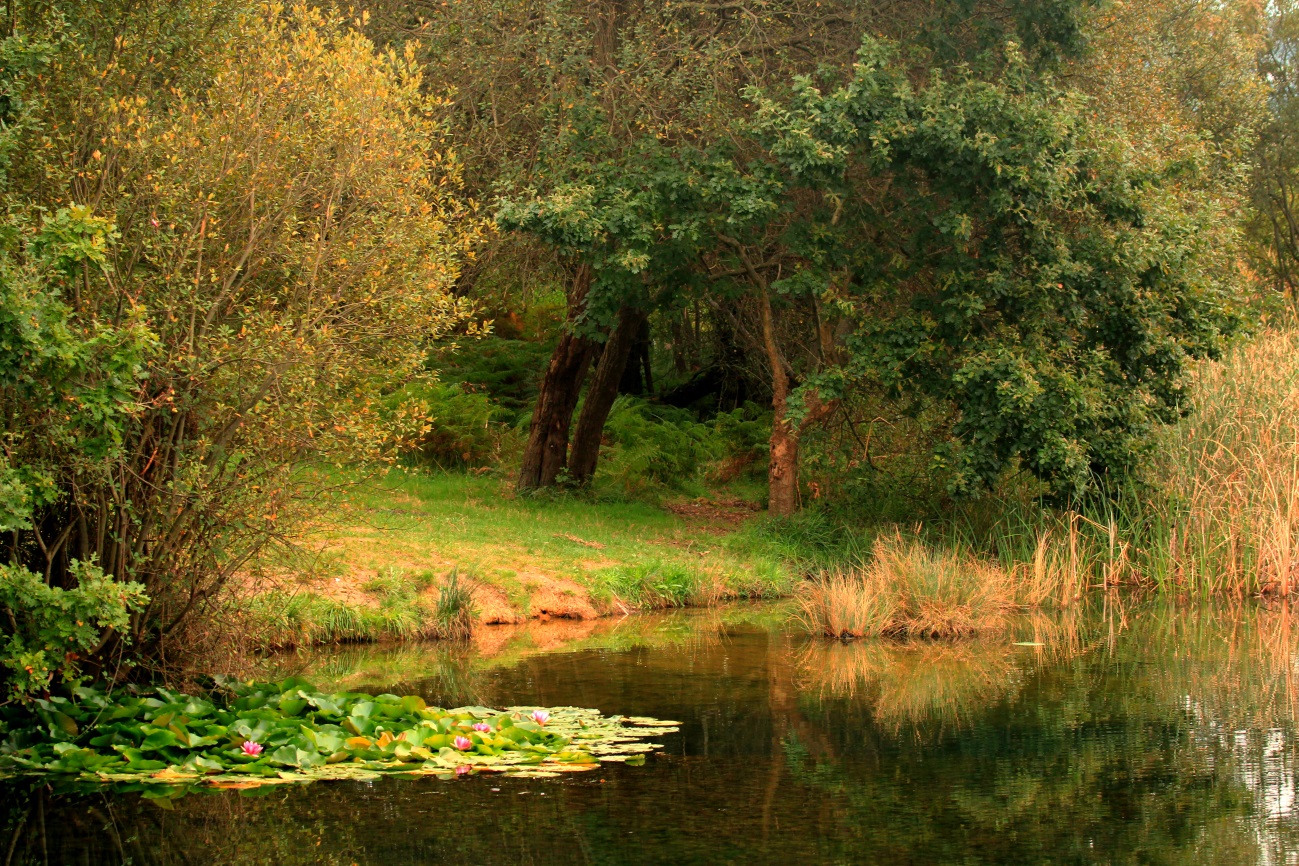 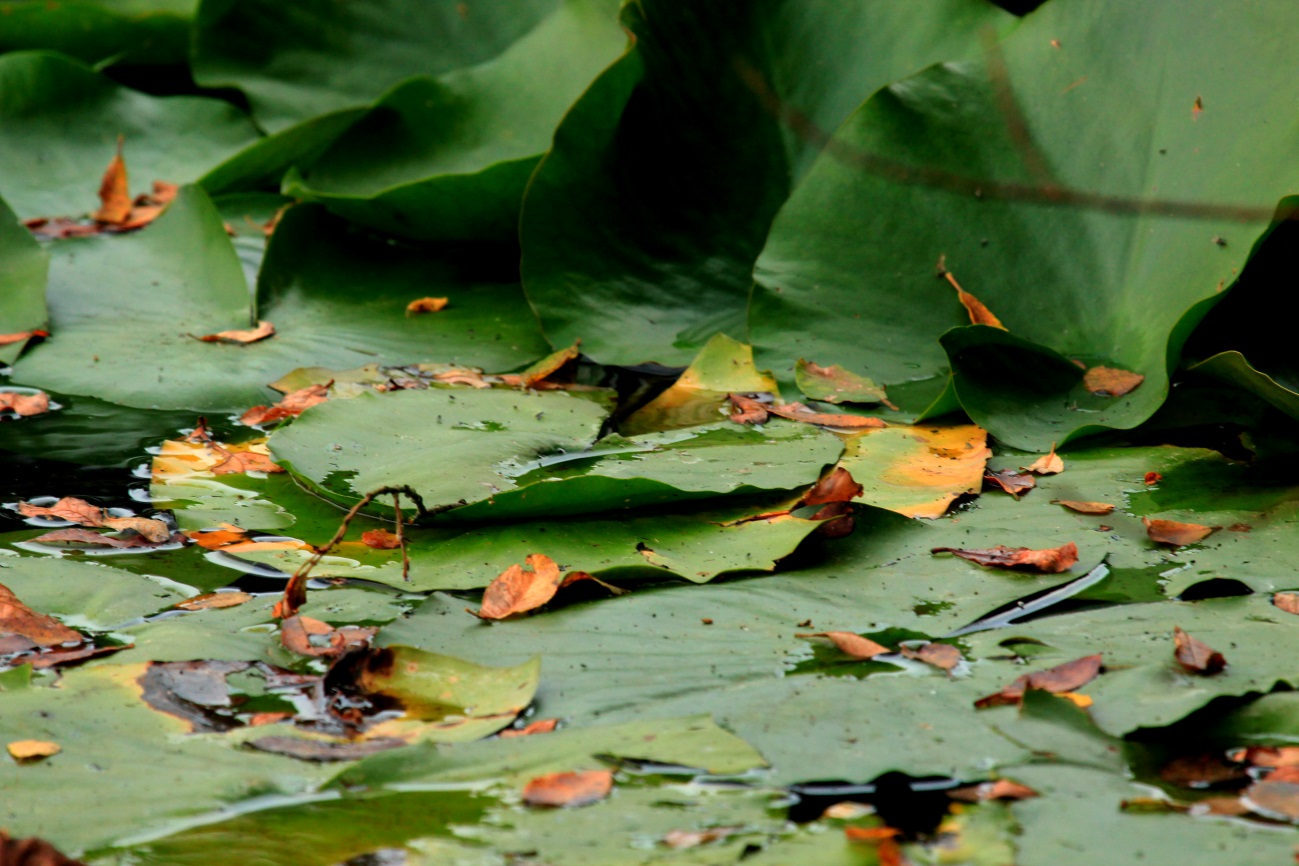 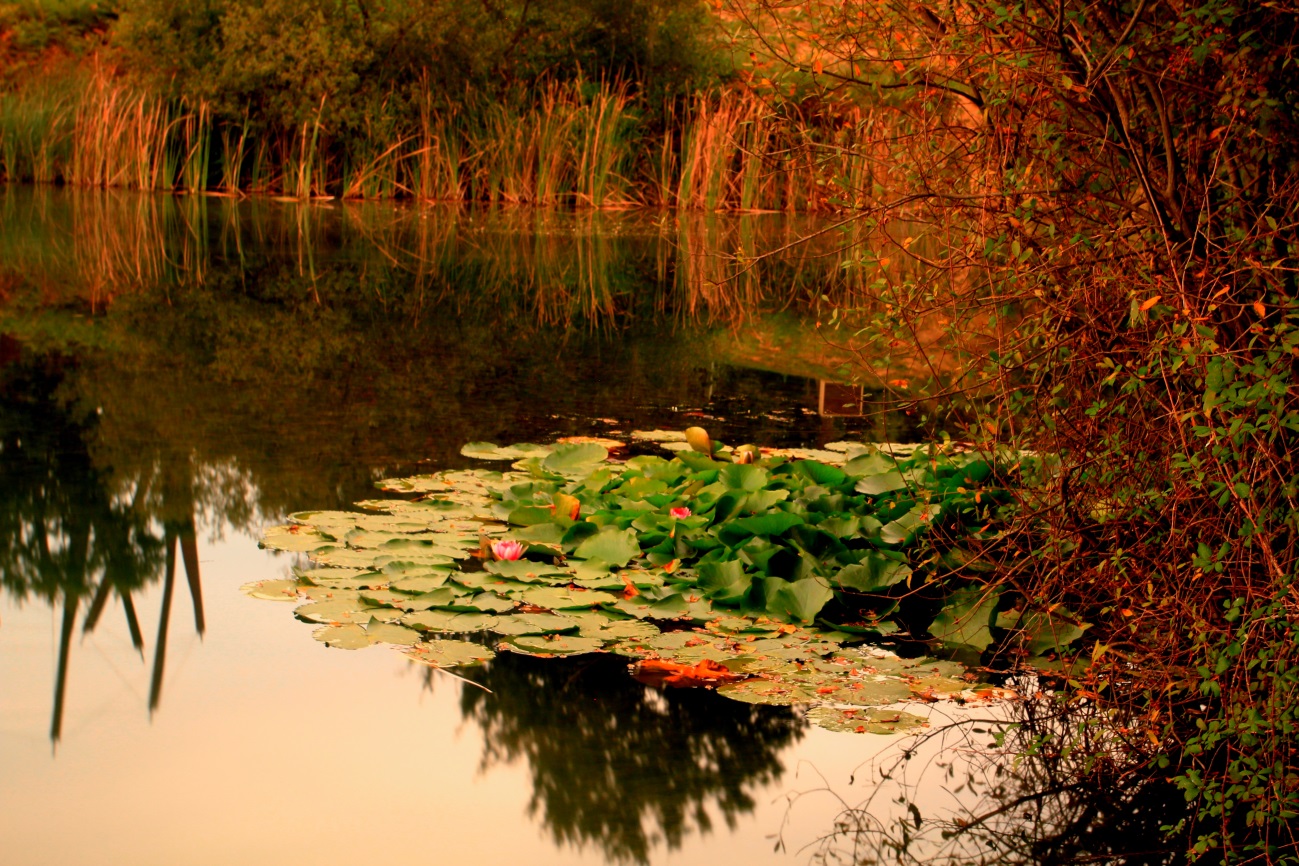 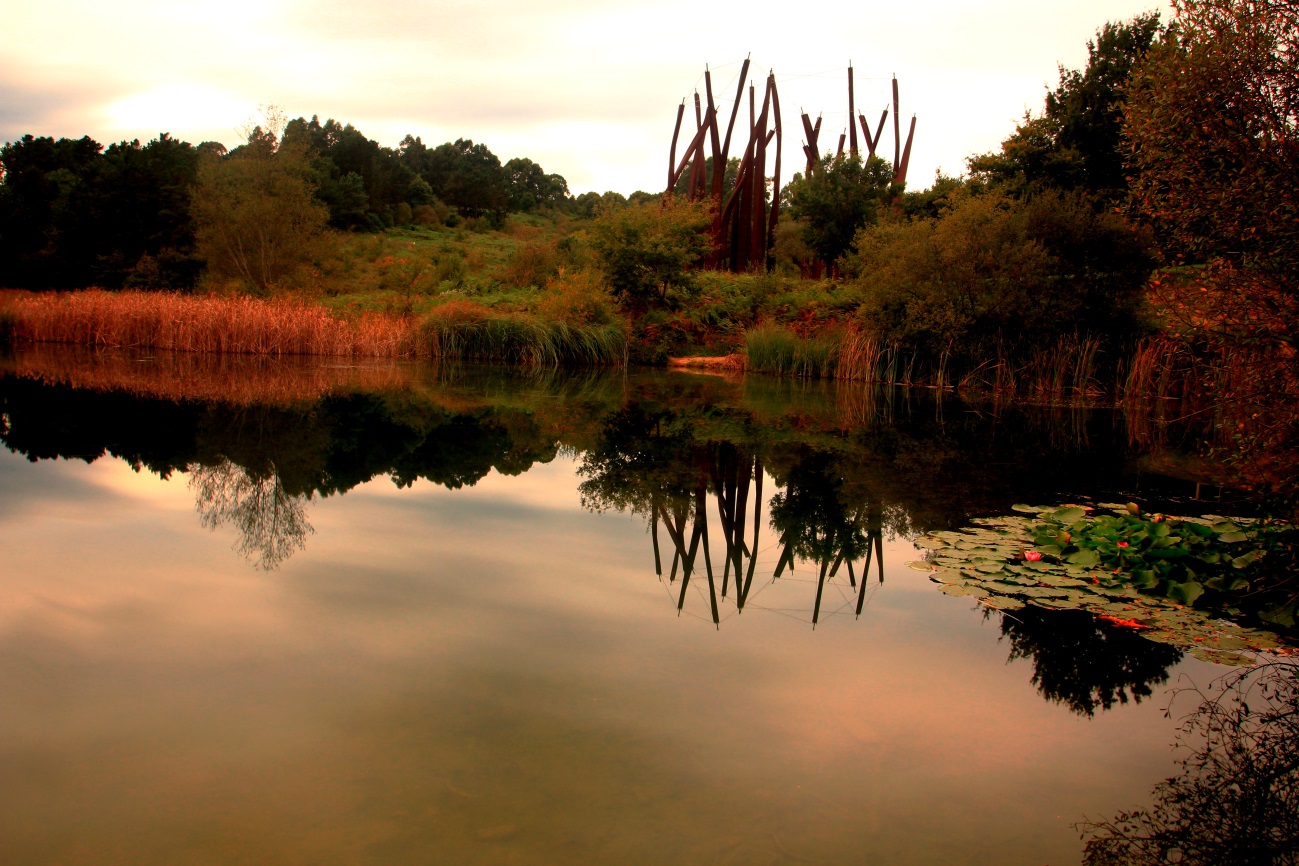 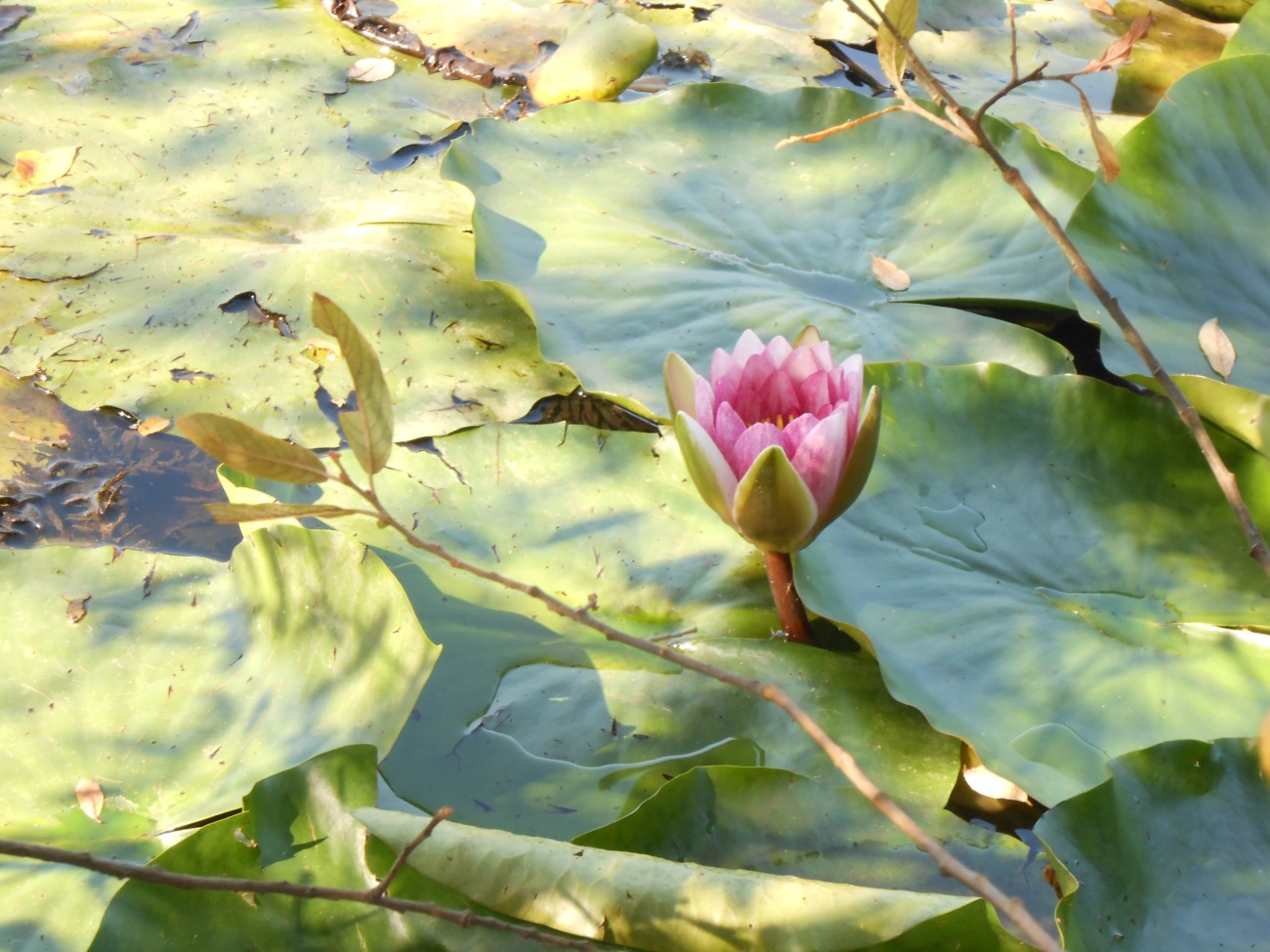 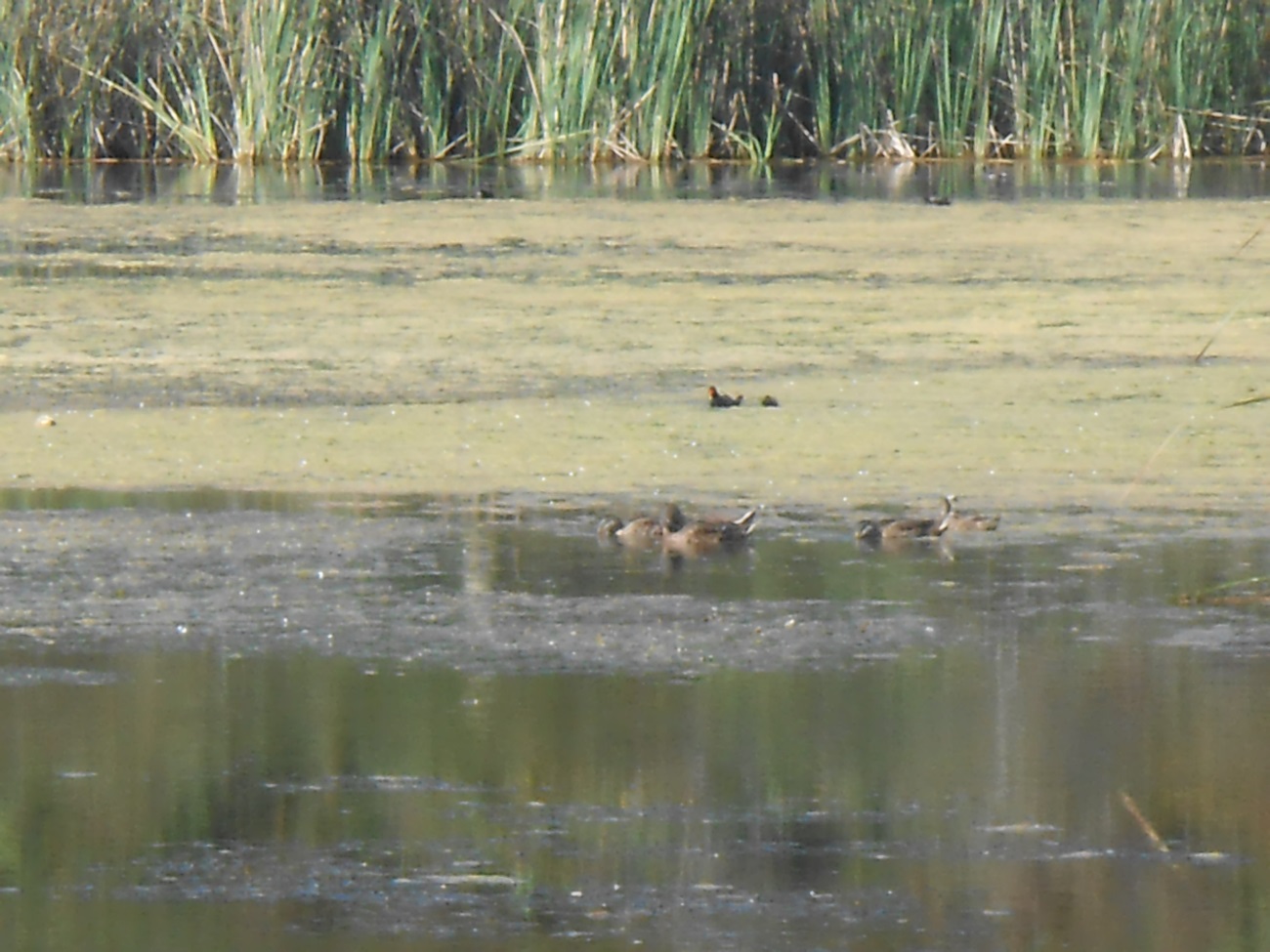 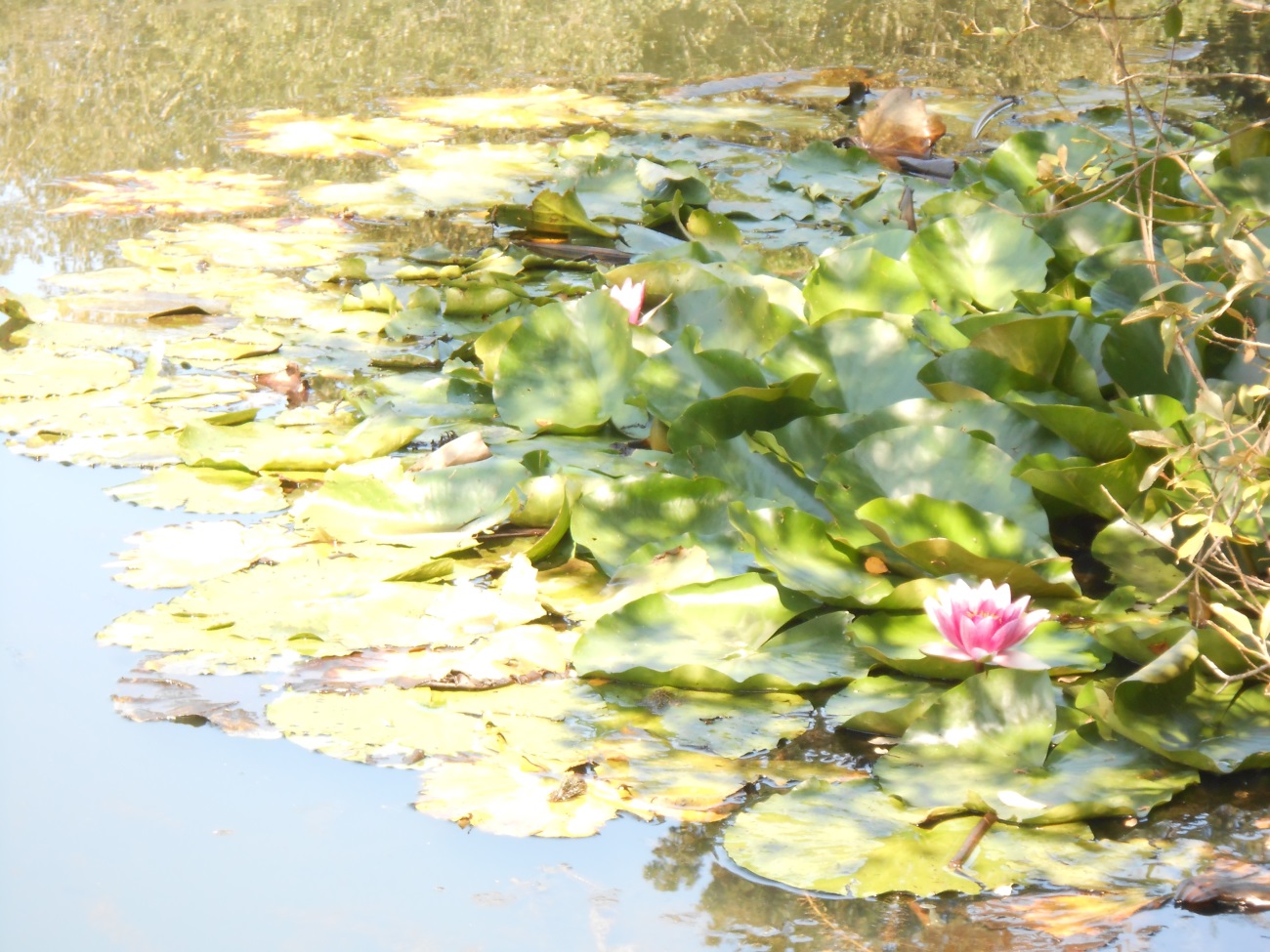 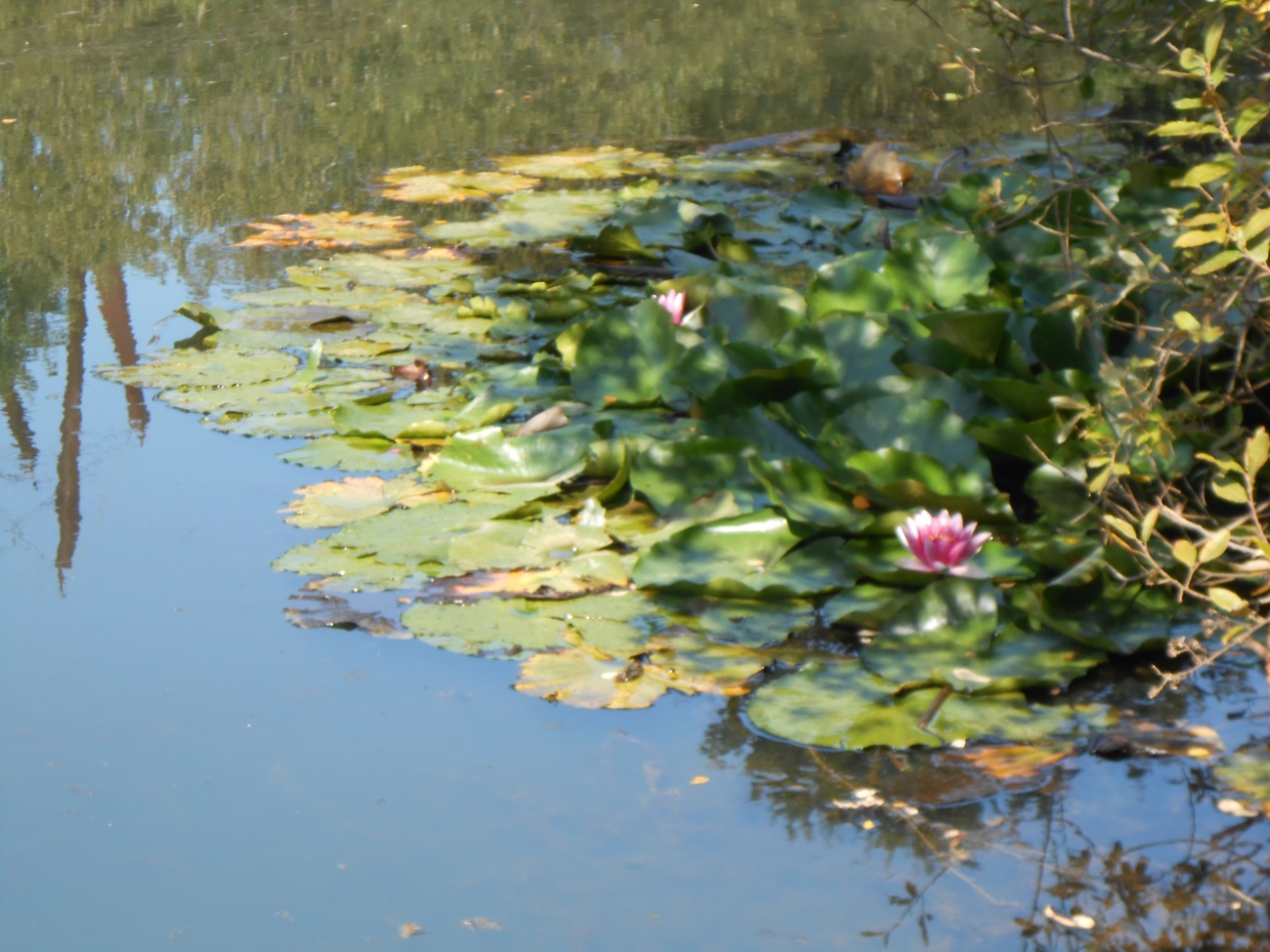 